La galleria Click Art, organizza la mostra collettiva di pittura, fotografia, scultura                                    “Giocando con i colori” con il patrocinio del comune di Cormano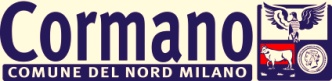 14 settembre 2018 TERMINE ULTIMO PER LA CONSEGNA DELLE OPERE Inaugurazione mostra Sabato 15 settembre 2018 ore 17,30                                                  mostra dal 15 al 26 settembre 2018CONTATTI  Centro Culturale Artistico Click Art, via Dall'Occo, 1 – 20032 Cormano (MI)   tel. 0266301491                                        cell. 3400630560 - 3400689729  e-mail: c.culturaleclickart@gmail.comMostra collettiva di pittura, fotografia, scultura  “ Giocando con i colori”Art. 1 – la collettiva è aperta a tutti gli artisti senza distinzione di tecnica. Ogni artista può partecipare con due opere  avente come dimensione massima 80 cm di base e 80 cm di altezza, per le sculture dimensione  massima di 80 x 80 x 200 di altezza su qualsiasi tipo di supporto:    tela, cartone, plexiglass, legno, ecc...  e materiale......   Le opere devono essere munite di attaccaglie, ove previste. Sul retro ogni opera deve riportare i seguenti dati: nome e cognome dell’autore. titolo e anno dell’opera.                                                                                                                                                Art. 2 – La quota di partecipazione, a parziale copertura delle spese di organizzazione, è fissata in euro 35 per un’opera – euro 50 per 2 opere. La quota di partecipazione può essere versata direttamente in sede oppure su carta postepay N° 4023600914691060 intestata a Luigi Profeta C.F. PRFLGU69L13F205i, con causale (se richiesta):   "Giocando con i colori” con nome e cognome dell'artista,  entro il termine ultimo di consegna delle opere.                                                                                                                                                                Art. 3 – Termini e modalità di partecipazione :  gli artisti devono inviare all’indirizzo mail  c.culturaleclickart@gmail.com , la seguente documentazione:                                                                                                                                                                                                                                                                                                  immagine dell’opera in concorso in formato jpeg o TIF risoluzione 200 dpi (2400x1600 pixel – che verrà utilizzata esclusivamente per l’eventuale catalogo - ricevuta del pagamento effettuato da inviare solo dopo la selezione dell’opera (per chi non lo avesse effettuato presso la sede del centro culturale)                                                                                                                                                                       -curriculum dell’artista redatto in word                                                                                                                                                                                                                                             -commento all’opera redatto in word massimo 1000 caratteri.                                                                                                                                                                                                                                                                                                                                                                                                           Art.4 – La consegna delle opere, potrà essere effettuata nelle seguenti modalità: consegna a mano o tramite corriere presso la sede del centro culturale artistico Click Art , Via Dall’Occo 1, 20032 Cormano, (MI), nei seguenti orari: dal lunedì al venerdì dalle 8.30 alle 12.00 e dalle 15.00 alle 18.30. Per i giorni di sabato e domenica telefonare al numero 3400630560 per concordare eventuali orari e giorni diversi.                                                                                                                                                                                                           Art. 5 – Ogni autore è personalmente responsabile del contenuto delle opere presentate. Il comitato organizzatore, pur garantendo la massima vigilanza delle opere consegnate, non si assume nessuna responsabilità per eventuali furti o danni che le stesse potrebbero subire.                                                                                                                                                                                                                  Art.6 – Le opere dovranno essere ritirate al termine della mostra e comunque non oltre 15 giorni dalla fine della mostra, presso il centro culturale artistico Click Art, Via Dall’Occo 1, 20032 Cormano (MI). Il ritiro è a carico dell’artista.                                                                                                                                                        Art. 7 – La partecipazione alla mostra collettiva implica la completa conoscenza e la totale accettazione del presente regolamento. L’associazione si riserva il diritto di pubblicare al solo scopo divulgativo, immagini delle opere esposte, dei partecipanti e della manifestazione.                                                                                                                                                                                                          Art. 8 – Il centro culturale si riserva di accettare o meno la partecipazione delle opere presentate.                                                                                                                       Ar. 9 – In conformità alla legge 196/03 sulla tutela dei dati personali, si informa che i dati forniti saranno trattati con la massima riservatezza e si potrà, in ogni momento, richiedere l’aggiornamento, la verifica o la cancellazione degli stessi.                                                                                                                                                     Art. 10 – Catalogo. Le opere selezionate per il concorso saranno pubblicate sul catalogo della manifestazione, il catalogo è stampato su carta fotografica con copertina rigida e sovra coperta, ciascuno degli artisti potrà prenotarlo al costo di  35.00 € cadauno, oppure su carta patinata con copertina morbida al costo di  30.00 € cadauno.   (Il catalogo non è obbligatorio)                                                                                                                           Art. 11 – Cura e allestimento della mostra. L’allestimento delle opere selezionate sarà curato dal direttore artistico del centro culturale Click Art. L’artista si impegna a rispettare la scelta della collocazione dell’opera negli spazi espositivi.                                                                                                                   Art. 12 – Al termine della manifestazione il centro culturale artistico Click Art consegnerà un attestato di partecipazione.                                                                                La quota di iscrizione comprende: Locandine, inviti, ufficio stampa, buffet